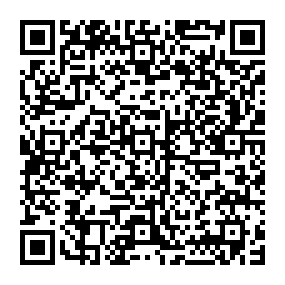 中证房地产评估造价集团有限公司二〇二〇年六月二十二日 房 地 产 估 价 报 告致估价委托人函武穴市人民法院：受贵院的委托，我公司注册估价师及相关估价人员于2020年6月9日对殷四所拥有的位于武穴市梅川镇会元门1栋住宅房地产（以下简称“估价对象”）进行了实地查勘以及我们认为必要实施的其它估价程序。估价目的：为武穴市人民法院司法拍卖提供估价对象市场价值参考依据。价值时点：确定为实地查勘之日，即2020年6月9日。估价对象概况：根据委托估价人提供的《湖北省武穴市人民法院鉴定委托书》（案件编号：（2020）鄂武穴技评委字第3号）、《武穴市房屋所有权登记申请审批表》、《农村宅基地地籍调查登记表》记载：估价对象为位于武穴市梅川镇会元门1栋的住宅房地产（包括房屋及其分摊土地）。估价对象房屋所权人及土地使用权人均为殷四，《农村宅基地地籍调查登记表》登记编号为122103073，估价对象房屋建筑面积为243.80平方米，宅基地面积为146.5平方米（其中：占地面积115平方米），结构为砖混结构，房屋设计用途为住宅，土地用途为住宅，实际用途为住宅。价值类型：房地产市场价值。价值内涵：本次评估的市场价值，是在价值时点2020年6月9日，土地实际用途为住宅用地，基础设施条件为宗地红线外”五通”（即供电、供水、排水、通路、通讯）及宗地红线内“场地平整”。房屋建筑面积为243.80平方米，宅基地面积为146.5平方米（其中：占地面积115平方米），房屋登记用途为住宅。满足本估价报告中“估价假设和限制条件”下的市场价值。估价方法与结果：估价师在实地查勘的基础上，根据《房地产估价规范》（GB/T50291-2015）、相关法律法规、我公司掌握的市场资料及长期积累的房地产估价经验数据，结合贵院提供的资料和本次估价目的，遵循独立、客观、公正、合法的原则，按照估价程序，选取成本法，综合分析影响房地产价格的各项因素，经过仔细的分析测算，最终确定估价对象房地产在价值时点2020年6月9日满足本次估价全部假设和限制条件下的市场价值为RMB 26.42万元，大写金额人民币贰拾陆万肆仟贰佰元整。房地产平均单价为1084元/平方米。特别提示：本次估价对象房屋及土地相关信息等来源于估价委托人提供的《湖北省武穴市人民法院鉴定委托书》（案件编号：（2020）鄂武穴技评委字第3号）、《武穴市房屋所有权登记申请审批表》、《农村宅基地地籍调查登记表》复印件。根据估价委托人提供的《湖北省武穴市人民法院执行裁定书》（（2019）鄂1182执1018号）记载，估价对象已被查封，查封期三年，查封日期为2019年8月12日至2022年8月11日，查封法院为武穴市人民法院。根据《房地产估价规范》（GB/T50291-2015）中关于“房地产拍卖、变卖估价”的规定“房地产司法拍卖估价应考虑拍卖房地产瑕疵的影响，但不应考虑拍卖房地产被查封以及拍卖房地产上原有的担保物权和其他优先受偿权的影响”，因本次估价为委托方司法拍卖提供房地产市场价值参考依据，故均未考虑查封对其价值的影响，也未考虑估价对象可能欠缴的物业费、水电费、燃气费等因素对其价值的影响。因委托方提供的《武穴市房屋所有权登记申请审批表》复印件查询日期为2020年6月4日，而我公司估价人员现场查勘之日及价值时点为2020年6月9日，因委托方未提供价值时点时估价对象相关权属查询状况资料，本次评估是以估价对象在价值时点时产权清晰，能在市场上正常交易为假设前提，且本报告内关于估价对象权益描述是以委托方提供的《武穴市房屋所有权登记申请审批表》所记载的内容和现场查勘之日一致为假设前提。根据委托方提供的《农村宅基地地籍调查登记表》记载，估价对象土地权属性质为集体建设用地使用权，因集体土地上房地产受众群体有限，本次评估是以估价对象能在有限受众群体中能够正常交易为假设前提，特此提醒报告使用者关注。本次评估结果已考虑了估价对象房地产室内装修情况及不可移动的设施设备对估价对象价值的影响，但未包含室内可移动的设施设备及器物价值。本估价报告在房地产市场情况无较大波动时有效使用期限为一年，自二〇二〇年六月二十二日至二〇二一年六月二十一日。若市场情况有较大波动或超过一年时需重新进行估价。本估价报告仅供估价委托人按估价目的使用，因使用不当造成的后果与注册房地产估价师及估价机构无关。除依据法律需公开的情形外，报告的全部或部分内容不得发表于任何公开媒体上，也不得用于其他目的。本报告的最终解释权归中证房地产评估造价集团有限公司所有，估价的详细情况和有关说明，请见《估价结果报告》。特此函告！中证房地产评估造价集团有限公司法定代表人：二〇二〇年六月二十二日一、估价师声明我们根据自己的专业知识和职业道德，在此郑重声明：注册房地产估价师在估价报告中对事实的说明是真实和准确的，没有虚假记载、误导性陈述和重大遗漏；估价报告中的分析、意见和结论是注册房地产估价师独立、客观、公正的专业分析、意见和结论，但受到估价报告中已说明的估价假设和限制条件的限制；注册房地产估价师与估价报告中的估价对象没有现实或潜在的利益，与估价委托人及估价利害关系人没有利害关系，也对估价对象、估价委托人及估价利害关系人没有偏见；注册房地产估价师是按照《房地产估价规范》（GB/T 50291-2015）、《房地产估价基本术语标准》（GB/T 50899-2013）等有关房地产估价标准的规定进行估价工作，形成意见和结论，撰写估价报告。注册房地产估价师已于2020年6月9日对估价对象进行了实地查勘，并对估价对象的法律权属状况给予必要的关注，在专业胜任能力内对估价对象法律权属资料进行了查验。没有本估价机构以外的人对本报告提供重要专业帮助。二、估价假设和限制条件（一）一般假设假设估价对象在价值时点的房地产市场是公开、平等、自愿的交易市场。假设估价对象的房地产市场供应关系、市场结构保持稳定，未发生重大变化或实质性改变。假设任何有关估价对象的运作方式及程序符合国家、地方的有关法律、法规。案件申请人、委托法院法官、我公司估价师于2020年6月9日进入实地查勘。本次估价对象由案件申请人、委托法院法官现场指认，若与实际不符，应重新进行评估。估价委托人仅提供了估价对象《湖北省武穴市人民法院鉴定委托书》（案件编号：（2020）鄂武穴技评委字第3号）、《武穴市房屋所有权登记申请审批表》、《农村宅基地地籍调查登记表》复印件，注册房地产估价在专业胜任能力内对估价对象法律权属资料复印件进行了核对，受房地产管理部门对档案查询资格的限制，注册房地产估价师未能向上述主管部门进行核实。在无理由怀疑其合法性、真实性、准确性和完整性的情况下，本次估价假设估价委托人提供的资料合法、真实、准确、完整。本次评估估价对象建筑面积、土地面积、产权登记信息等以《湖北省武穴市人民法院鉴定委托书》（案件编号：（2020）鄂武穴技评委字第3号）、《武穴市房屋所有权登记申请审批表》、《农村宅基地地籍调查登记表》上登记为准。如最终与有关部门确认不一致，本估价报告应作相应修改。我公司注册房地产估价师于2020年6月9日对估价对象进行了实地查勘并拍照，但我们对估价对象的实地查勘仅限于其外观和使用状况等情况进行了查勘，我们并未对估价对象建筑物基础、房屋结构以及被遮盖、未暴露及难于触及的部分等进行检测；并对估价对象房屋安全、环境污染等影响估价对象价值的重大因素给予了关注，在无理由怀疑估价对象存在安全隐患且无相应的专业机构进行鉴定、检测的情况下，本次估价假设估价对象无重大工程质量缺陷及安全隐患、环境状况符合国家和地区相关标准，并能正常安全使用。估价对象成新率根据估价对象实际使用年限并结合估价师现场查勘综合确定。（二）未定事项假设在价值时点，产权人尚有任何有关估价对象的应缴未缴税费，应按照规定缴纳或从评估价值中相应扣减。本报告没有考虑国家宏观经济政策发生重大变化、遇有自然力和其他不可抗力等因素对房地产价值的影响；也没有考虑特殊交易方式下的特殊交易价格等对房地产价值的影响。因委托方提供的《武穴市房屋所有权登记申请审批表》复印件查询日期为2020年6月4日，而我公司估价人员现场查勘之日及价值时点为2020年6月9日，因委托方未提供价值时点时估价对象相关权属查询状况资料，本次评估是以估价对象在价值时点时产权清晰，能在市场上正常交易为假设前提，且本报告内关于估价对象权益描述是以委托方提供的《武穴市房屋所有权登记申请审批表》所记载的内容和现场查勘之日一致为假设前提。背离事实假设根据估价委托人提供的《湖北省武穴市人民法院执行裁定书》（（2019）鄂1182执1018号）记载，估价对象已被查封，查封期三年，查封日期为2019年8月12日至2022年8月11日，查封法院为武穴市人民法院。根据《房地产估价规范》（GB/T50291-2015）中关于“房地产拍卖、变卖估价”的规定“房地产司法拍卖估价应考虑拍卖房地产瑕疵的影响，但不应考虑拍卖房地产被查封以及拍卖房地产上原有的担保物权和其他优先受偿权的影响”，因本次估价为委托方司法拍卖提供房地产市场价值参考依据，故均未考虑查封对其价值的影响，也未考虑估价对象可能欠缴的物业费、水电费、燃气费等因素对其价值的影响。不相一致假设估价对象无不相一致假设。依据不足假设估价对象无依据不足假设。（六）估价报告使用限制本报告评估目的仅为武穴市人民法院司法拍卖提供估价对象市场价值参考依据，不适用于其它任何目的。若改变估价目的，则需另行评估。本报告估价结果包含估价对象房地产（房屋及其分摊土地）以及附着在建筑物上的、与估价对象功能相匹配的、不可移动的设施设备；，若上述假设与实际情况不符，本报告应作相应修改。本报告估价结果是估价对象在价值时点、本次估价目的特定条件下客观公允价值，没有考虑价值时点之后国家法律法规、宏观经济政策、区域经济形势、房地产市场状况（市场供需关系、市场结构）等发生变化以及遇有自然力和其他不可抗力对房地产价值的影响，也没有考虑拍卖、快速变现、税费转嫁等特殊的交易方式，以及可能发生的办理抵押登记、权利转移、用途转换相关费用对估价对象房地产价值的影响；当上述条件发生变化时，估价结果将会发生变化。委托方必须完整使用本报告，对仅使用报告中的部分内容或片面使用导致的有关损失，估价机构不承担责任。未经估价机构同意，估价报告不得向估价委托人和报告审查部门之外的单位和个人提供，报告的部分或全部内容不得发表于任何公开媒体之上。凡因估价委托人使用估价报告不当而引起的后果，估价机构和估价师不承担相应的责任。本估价报告在房地产市场情况无较大波动时有效使用期限为一年，自二〇二〇年六月二十二日至二〇二一年六月二十一日。若市场情况有较大波动或超过一年时需重新进行估价。本报告的最终解释权归中证房地产评估造价集团有限公司所有。三、估价结果报告估价委托人单位名称：武穴市人民法院联系人：朱军联系电话：18008610333房地产估价机构机构名称：中证房地产评估造价集团有限公司法定代表人：王军住所：南京市鼓楼区建宁路中央金地广场3幢1403-1406室统一社会信用代码：913201067541247987资质等级：壹级资质证书编号：苏建房估备（壹）南京00055有效期限：2022年10月21日联系电话：027-87056785邮编：430070估价目的为武穴市人民法院司法拍卖提供估价对象市场价值参考依据。估价对象本次估价对象为位于武穴市梅川镇会元门1栋的住宅房地产（包括房屋及其分摊土地）。房屋所有权人及土地使用权人均为殷四，估价对象建筑面积为243.80平方米，宅基地面积为146.5平方米（其中：占地面积115平方米），结构为砖混结构，房屋设计用途为住宅，土地登记用途为住宅。项目概况因司法拍卖的需要，武穴市人民法院现委托我公司对殷四所拥有的位于武穴市梅川镇会元门1栋住宅房地产进行评估。建筑物基本情况（1）建筑物权益状况根据估价委托人提供的《湖北省武穴市人民法院鉴定委托书》（案件编号：（2020）鄂武穴技评委字第3号）、《武穴市房屋所有权登记申请审批表》记载，建筑物权益状况如下：产权人：殷四；坐落：武穴市梅川镇会元门；所在层/房屋总层数：1-2/2；建筑面积：243.80平方米；房屋用途：住宅；他项权利：根据估价委托人提供的《湖北省武穴市人民法院执行裁定书》（（2019）鄂1182执1018号）记载，估价对象已被查封，查封期三年，查封日期为2019年8月12日至2022年8月11日，查封法院为武穴市人民法院。根据《房地产估价规范》（GB/T50291-2015）中关于“房地产拍卖、变卖估价”的规定“房地产司法拍卖估价应考虑拍卖房地产瑕疵的影响，但不应考虑拍卖房地产被查封以及拍卖房地产上原有的担保物权和其他优先受偿权的影响”，因本次估价为委托方司法拍卖提供房地产市场价值参考依据，故均未考虑查封对其价值的影响，也未考虑估价对象可能欠缴的物业费、水电费、燃气费等因素对其价值的影响。（2）建筑物实物状况经估价师实地查勘，估价对象为武穴市梅川镇会元门1栋2层住宅房地产。估价对象外墙为水泥砂浆，窗户为木制窗户。室内简单装修，地面铺有瓷砖，墙面及顶棚为白色乳胶漆粉刷，墙面及顶棚为白色乳胶漆粉刷，估价对象建筑物状况详见下图照片所示。（3）使用及保养经估价师实地查勘，并结合委托人提供的资料，估价对象建成于1989年10月，砖混结构。估价对象建筑面积为243.80平方米。估价对象登记用途为住宅。估价对象地基有承载能力，无不均匀沉降。承重构件基本完好，外粉刷基本完整。估价对象使用状况一般，室内水电卫设施能正常使用，保养情况一般。本次评估根据现场勘察法结合年限法综合综合确定估价对象成新率约为65%。土地基本情况（1）土地权益状况根据委托方提供的《农村宅基地地籍调查登记表》记载，估价对象土地相关权属情况如下：土地使用权人：殷四；坐落：武穴市梅川镇白石村向垸；权属性质：集体建设用地使用权；权属来源：集体划拨；宅基地面积为146.5平方米（其中：占地面积115平方米）；土地用途：住宅；（2）土地实物状况土地实际用途：住宅用地；整宗地形状：估价对象宗地形状较规则；四至：北临229县道，南至殷汉秋私房，西至大队公房，东临毛水田私房。地形地势：地形、地势基本平坦；开发程度：宗地实际开发程度已达到红线外”五通”（即通路、供电、通讯、通上水、通下水、通气）及红线内“场地平整”。利用现状：经估价师实地查勘，估价对象为2层楼住宅楼。（3）区位及配套状况区位状况：估价对象位于武穴市梅川镇，属于住宅密集度较高区域。道路通达度：估价对象紧临229县道，道路通达性一般。环境状况：估价对象周边均为私房，周边其他环境状况一般。交通状况：交通便利度一般。配套设施：估价对象所在区域基础配套设施供电、供水、排水、通信较完善。周边配套设施一般。类似物业集聚度：所在区域周边聚集均为私房。价值时点根据本次估价目的，本次估价价值时点为2020年6月9日。价值类型1、价值类型：房地产市场价值。市场价值，市值估价对象在正常交易情况下，由对其了解并熟悉市场行情的交易双方以公平交易方式在价值时点自愿进行交易的估计金额。（估价对象经适当营销后，由熟悉情况、谨慎行事且不受强迫的交易双方，以公平交易方式在价值时点自愿进行交易的金额。）2、价值内涵：本次评估的市场价值，是在价值时点2020年6月9日，土地实际用途为住宅用地，基础设施条件为宗地红线外”五通”（即供电、供水、排水、通路、通讯）及宗地红线内“场地平整”。房屋建筑面积为243.80平方米，宅基地面积为146.5平方米（其中：占地面积115平方米），房屋设计用途为住宅。满足本估价报告中“估价假设和限制条件”下的市场价值。估价原则本报告在遵循独立、客观、公正的原则下，结合估价目的对估价对象进行市场价值评估，具体依据如下估价原则：独立、客观、公正原则所谓“独立”，就是要求注册房地产估价师和房地产估价机构与估价委托人及估价利害关系人没有利害关系，在估价中不受包括估价委托人在内的任何单位和个人的影响，应凭自己的专业知识、实践经验和职业道德进行估价；所谓“客观”，就是要求注册房地产估价师和房地产估价机构在估价中不带着自己的情感、好恶和偏见，应按照事物的本来面目、实事求是地进行估价；所谓“公正”，就是要求注册房地产估价师和房地产估价机构在估价中不偏袒估价利害关系人中的任何一方，应坚持原则、公平正直地进行估价。遵循独立、客观、公正原则，评估价值应为对各方估价利害关系人均是公平合理的价值或价格。合法原则即必须以估价对象的合法使用、合法交易或合法处分为前提进行。所谓合法，是指符合国家的法律、法规和当地政府的有关规定。一是要求在估价时必须确认估价对象具有合法产权。二是要求在估价时所涉及的估价对象用途必须是合法的。三是要求在估价中如果涉及估价对象的交易或处分方式时，该交易或处分方式必须是合法的。遵循合法原则，评估价值应为在依法判定的估价对象状况下的价值或价格。价值时点原则价值时点原则强调的是估价结论具有很强的时间相关性和时效性。估价结论首先具有很强的时间相关性，这主要是考虑到资金的时间价值，在不同的时间点上发生的现金流量对其价值影响是不同的。所以，在房地产估价时统一规定：如果一些款项的发生时点与价值时点不一致，应当折算为价值时点的现值。估价结论同时具有很强的时效性，这主要是考虑到房地产市场价格的波动，同一估价对象在不同时点会具有不同的市场价格。遵循价值时点原则，评估价值应为在根据估价目的确定的某一特定时间的价值或价格。替代原则市场价值评估要遵循替代原则，由于房地产的独一无二特性，使得完全相同的房地产几乎没有，在同一房地产市场上，相似的房地产会有相近的价格。当存在着一定数量与估价对象相似的房地产并已知它们的价格时，可以通过这些相似的房地产价格推算出估价对象的价值或价格。遵循替代原则，评估价值与估价对象的类似房地产在同等条件下的价值或价格偏差应在合理范围内。最高最佳利用原则由于房地产具有用途的多样性，不同的利用方式能为权利人带来不同收益量，且房地产权利人都期望从其所占有房地产上获得更多的收益，并以能满足这一目的为确定房地产利用方式的依据，所以房地产价格是该房地产的效用作最有效发挥为前提的。最高最佳利用需要同时满足四个条件：①法律上允许②技术上可能③财务上可行④价值最大化。最高最佳利用不是无条件的最高最佳利用，而是在法律、法规、政策以及建设用地使用权出让合同等允许范围内的最高最佳利用。遵循最高最佳利用原则，评估价值应为在估价对象最高最佳利用状况下的价值或价格。估价依据国家有关法律、行政法规、规章和政策文件《中华人民共和国物权法》（中华人民共和国主席令第六十二号，2007年3月16日公布，自2007年10月1日起施行）；《中华人民共和国城市房地产管理法》（中华人民共和国主席令第32号，根据2019年8月26日第十三届全国人民代表大会常务委员会第十二次会议《关于修改〈中华人民共和国土地管理法〉、〈中华人民共和国城市房地产管理法〉的决定》第三次修正，自2020年1月1日起施行）；《中华人民共和国土地管理法》（中华人民共和国主席令第32号，根据2019年8月26日第十三届全国人民代表大会常务委员会第十二次会议《关于修改〈中华人民共和国土地管理法〉、〈中华人民共和国城市房地产管理法〉的决定》第三次修正，自2020年1月1日起施行）；《中华人民共和国资产评估法》（中华人民共和国主席令第四十六号，2016年7月2日公布，自2016年12月1日起施行）；《中华人民共和国城乡规划法》（中华人民共和国主席令第29号，根据2019年4月23日第十三届全国人民代表大会常务委员会第十次会议《关于修改〈中华人民共和国建筑法〉等八部法律的决定》第二次修正，自2019年4月23日起施行）《不动产登记暂行条例》（中华人民共和国主席令第656号，2014年11月24日公布，自2015年3月1日起施行）；《中华人民共和国土地管理法实施条例》（中华人民共和国主席令第256号，2014年7月29日第二次修订）；《关于调整房地产交易环节契税营业税优惠政策的通知》（财税[2016]23号，2016年2月17日公布，自2016年2月22日起施行）；最高人民法院《关于人民法院委托评估、拍卖工作的实施细则》；《房屋完损等级评定标准》。省市有关法律、行政法规、规章和政策文件《湖北省地方税务局关于房屋出租有关税收政策的公告》（2015年第7号）；湖北省高级人民法院《司法委托拍卖和变卖工作实施细则》。估价技术标准《房地产估价规范》（GB/T 50291-2015）；《房地产估价基本术语标准》（GB/T 50899-2013）；《城镇土地估价规程》（GB/T 18508-2014）。估价委托人提供的资料《湖北省武穴市人民法院鉴定委托书》（案件编号：（2020）鄂武穴技评委字第3号）复印件；《武穴市房屋所有权登记申请审批表》复印件；《农村宅基地地籍调查登记表》复印件；《湖北省武穴市人民法院执行裁定书》（（2019）鄂1182执1018号）复印件。房地产估价机构、注册房地产估价师掌握和搜集的资料估价人员实地查勘、收集整理和估价机构掌握的资料；估价对象所在区域的土地、房地产市场状况及同类房地产市场交易等数据资料。估价方法方法选择根据《房地产估价规范》（GB/T 50291-2015），房地产估价方法有比较法、收益法、成本法、假设开发法等。“估价对象的同类房地产有较多交易的，应选用比较法”、“估价对象或其同类房地产通常有租金等经济收入的，应选用收益法”、“估价对象可假定为独立的开发建设项目进行重新开发建设的，宜选用成本法；当估价对象的同类房地产没有交易或交易很少，且估价对象或其同类房地产没有租金等经济收入时，应选用成本法”、“估价对象具有开发或再开发潜力且开发完成后的价值可采用除成本法以外的方法测算的，应选用假设开发法”。估价人员通过搜集估价资料并对估价对象房地产进行实地查勘、调查，根据估价目的、估价对象及其所在区域的房地产市场状况等，综合分析研究所掌握的资料及影响房地产价格因素的基础上，针对估价对象的实际情况，确定采用成本法进行估价。估价方法选择依据如下：由于估价对象为集体土地上的房屋，只能在本集体经济组织内进行交易，交易案例较少且难以收集，市场依据不充分，故本次评估不采用比较法估价；由于估价对象为集体土地上的房屋，周边区域内没有类似房地产出租情况，租赁案例较少且难以收集，市场依据不充分，故本次估价不宜采用收益法估价；由于本次估价对象已开发完成，为已投入使用的房地产，故本次估价不宜采用假设开发法估价；在无市场依据或市场依据不充分而不宜采用市场比较法、收益法、假设开发法进行估价的情况下，可采用成本法作为主要的估价方法。故本次估价采用成本法进行估价。方法原理（1）成本法成本法是指在求取估价对象房地产重置价格时，以开发建造估价对象房地产或类似房地产所需耗费的各项必需费用之和为基础，再加上正常的利润和应交纳的税金来确定估价对象房地产重置价格，然后扣除折旧，以此估算估价对象的客观合理价格或价值的方法。房地产价值＝土地取得成本+开发成本+管理费用+销售费用+投资利息+销售税费+开发利润-建筑物折旧。估价结果估价师在实地查勘的基础上，根据《房地产估价规范》（GB/T50291-2015）、相关法律法规、我公司掌握的市场资料及长期积累的房地产估价经验数据，结合贵院提供的资料和本次估价目的，遵循独立、客观、公正、合法的原则，按照估价程序，选取市场法和收益法，综合分析影响房地产价格的各项因素，经过仔细的分析测算，最终确定估价对象房地产在价值时点2020年6月9日满足本次估价全部假设和限制条件下的市场价值为RMB 26.42万元，大写金额人民币贰拾陆万肆仟贰佰元整。房地产平均单价为1084元/平方米。注册房地产估价师 参加估价的注册房地产估价师实地查勘期2020年6月9日估价作业期2020年6月9日至2020年6月22日（十四）估价报告使用期限本报告应用的有效期为壹年，自2020年6月22日至2021年6月21日止。若在此期间市场情况发生较大变化或受不可抗力的影响，该价格需作相应调整或重新估价。四、附   件（一）估价对象位置图（二）估价对象实地查勘情况和相关照片（三）《湖北省武穴市人民法院司法鉴定案件对外委托书》（案件编号：（2020）鄂武穴技评委字第3号）复印件（四）《武穴市房屋所有权登记申请审批表》、《农村宅基地地籍调查登记表》、《湖北省武穴市人民法院执行裁定书》复印件（五）房地产估价机构营业执照和估价资质证书复印件（六）注册房地产估价师估价资格证书复印件                                                                        扫码查伪房地产估价报告武穴市人民法院司法拍卖涉及的殷四所拥有的位于武穴市梅川镇会元门1栋住宅房地产市场价值评估中证（湖北鉴）估字(2020)第0013号估价项目名称：武穴市人民法院司法拍卖涉及的殷四所拥有的位于武穴市梅川镇会元门1栋住宅房地产市场价值评估估价委托人：武穴市人民法院房地产估价机构：中证房地产评估造价集团有限公司注册房地产估价师：熊建国（注册号：4220000048）刘江涛（注册号：4220140036）估价报告编号：中证（湖北鉴）估字(2020)第0013号估价报告出具日期：二〇二〇年六月二十二日参与估价的注册房地产估价师姓名注册号签   名签名日期熊建国4220000048     年   月  日刘江涛4220140036     年   月  日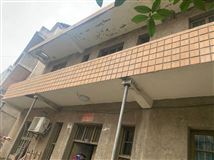 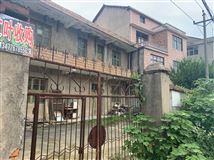 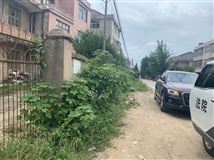 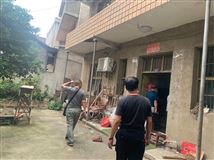 估价对象外观估价对象外观估价对象外观估价对象外观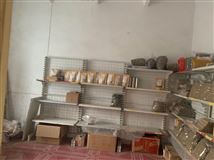 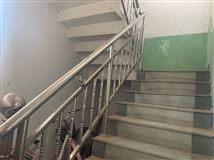 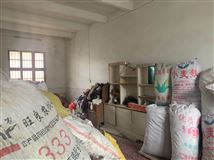 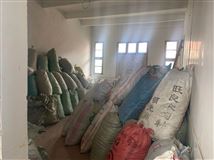 估价对象室内估价对象室内估价对象室内估价对象室内姓   名注册号签   名签名日期熊建国4220000048      年    月   日刘江涛4220140036      年    月   日